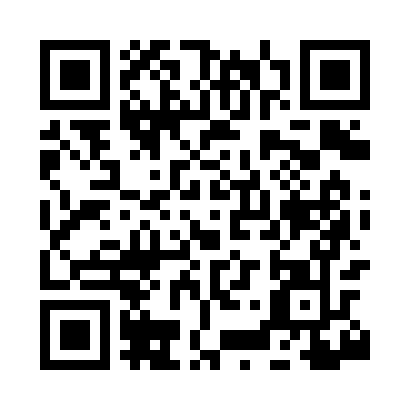 Prayer times for Belle Fountain, Wisconsin, USAWed 1 May 2024 - Fri 31 May 2024High Latitude Method: Angle Based RulePrayer Calculation Method: Islamic Society of North AmericaAsar Calculation Method: ShafiPrayer times provided by https://www.salahtimes.comDateDayFajrSunriseDhuhrAsrMaghribIsha1Wed4:185:4912:544:498:009:322Thu4:165:4712:544:498:019:333Fri4:145:4612:544:508:029:354Sat4:125:4512:544:508:049:365Sun4:105:4312:544:508:059:386Mon4:085:4212:544:518:069:407Tue4:075:4112:544:518:079:418Wed4:055:3912:544:528:089:439Thu4:035:3812:534:528:099:4510Fri4:025:3712:534:528:109:4611Sat4:005:3612:534:538:129:4812Sun3:585:3512:534:538:139:4913Mon3:575:3412:534:538:149:5114Tue3:555:3212:534:548:159:5315Wed3:535:3112:534:548:169:5416Thu3:525:3012:534:548:179:5617Fri3:505:2912:534:558:189:5718Sat3:495:2812:544:558:199:5919Sun3:485:2712:544:568:2010:0020Mon3:465:2712:544:568:2110:0221Tue3:455:2612:544:568:2210:0322Wed3:435:2512:544:578:2310:0523Thu3:425:2412:544:578:2410:0624Fri3:415:2312:544:578:2510:0825Sat3:405:2312:544:588:2610:0926Sun3:385:2212:544:588:2710:1127Mon3:375:2112:544:588:2810:1228Tue3:365:2012:544:598:2910:1329Wed3:355:2012:554:598:3010:1530Thu3:345:1912:554:598:3010:1631Fri3:335:1912:555:008:3110:17